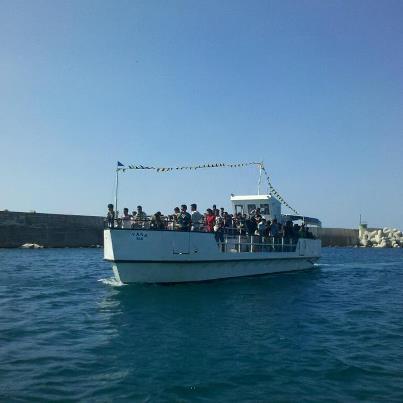 L’imbarcazione arrivata a Leuca con 100 migranti Foto di Antonio Vallo